В СТАВРОПОЛЬСКОМ КРАЕ СТАРТОВАЛА АКЦИЯ «ВНИМАНИЕ ДЕТИ!»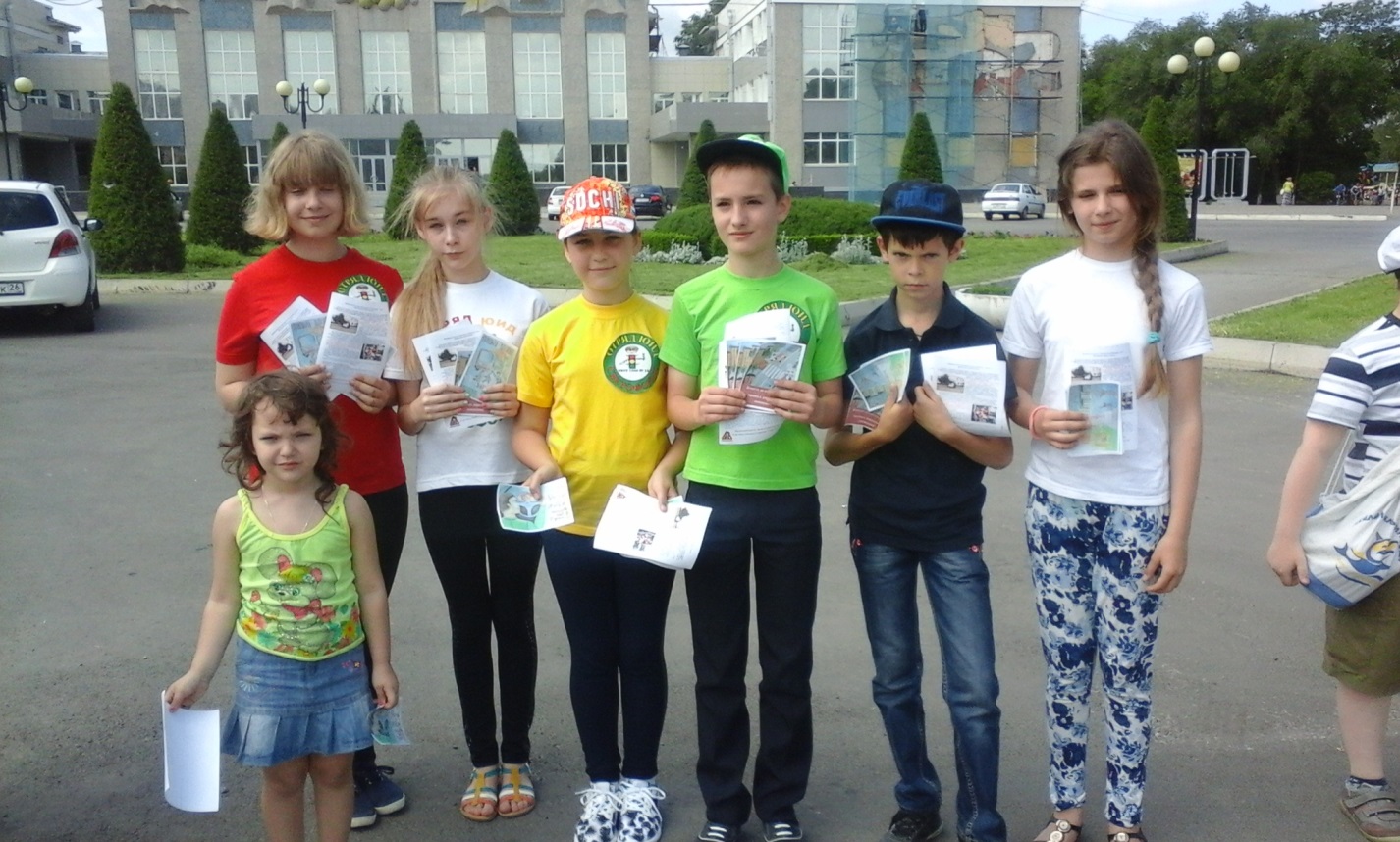 В ходе акции сотрудники полиции и обучающиеся МБОУ СОШ №16 напомнили детям о правилах дорожного движения для пешеходов и велосипедистов.